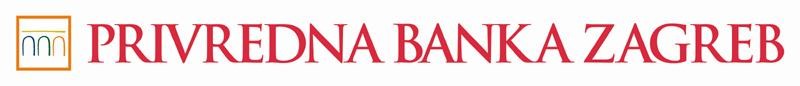 KODEKS PONAŠANJA 4. prosinca 2018. DIO I Osnovne vrijednosti kao smjernice ili referentne vrijednosti Uvod Privredna banka Zagreb d.d. (u daljnjem tekstu: Banka) kao i cijela PBZ Grupa postupaju u skladu sa smjernicama i načelima koji su propisani važećim Etičkim kodeksom. Članovi Uprave i nadzornih tijela, zaposlenici Banke i PBZ Grupe te vanjski suradnici temelje svoje ponašanje na ovom Kodeksu te su dužni postupati sukladno njegovim odredbama. Sadržaj    Članak 1. Ovim Kodeksom ponašanja (u daljnjem tekstu: Kodeks) su definirane temeljne norme ponašanja članova Uprave i nadzornih tijela, zaposlenika, te vanjskih suradnika koji su obvezni u okviru svojih funkcija izvršavati dužnosti marljivo, pošteno, pravedno i stručno te u interesu  Banke i PBZ Grupe, njihovih dioničara, kao i u interesu klijenata. Korištenje ovlasti za donošenje odluka i obavljanje poslovnih aktivnosti stoga moraju odražavati sve prethodno navedene vrijednosti i načela.  PBZ Grupa bira svoje vanjske suradnike iz redova fizičkih i pravnih osoba koje dijele ista načela i vrijednosti. Nepoštivanje ovog Kodeksa se smatra kršenjem profesionalnih i etičkih načela i obveze pravičnog postupanja u pogledu Banke i PBZ Grupe te podliježe sankcijama koje su propisane člankom 25. ovog Kodeksa. DIO II Obveze i zabrane  Načela i pravila ponašanja  Članak 2. Banka i svako pojedino društvo PBZ Grupe su suglasni da će na svim razinama donošenja odluka i poslovanja putem odgovarajućeg sustava unutarnjih kontrola te primjerene obuke i informatičkih sustava promicati poštivanje važećih zakona i propisa te općih načela ponašanja koja su navedena u ovom Kodeksu, i to u svrhu zaštite korektnosti, integriteta i ugleda Banke i PBZ Grupe u cijelosti.  Članovi Uprave i nadzornih tijela, zaposlenici, i vanjski suradnici pri izvršavanju svojih dužnosti moraju poštovati i primjenjivati važeće propise Banke i PBZ Grupe, te postupati u skladu s načelima i vrijednostima koje su izložene u ovom Kodeksu. Svi zaposlenici su dužni poštivati obveze iz radnog odnosa, slijediti odluke i naputke kojima se propisuje bankarsko poslovanje, te su obvezni upoznati se i pratiti upute i smjernice koje izdaju organizacijski dijelovi Banke bez  obzira na njihov oblik priopćavanja. Između pravila kojih se  članovi Uprave i nadzornih tijela, zaposlenici i vanjski suradnici moraju pridržavati, naročito su važna ona čije nepoštivanje za sobom povlači kaznenu odgovornost zaposlenika (primjerice, propise koji uređuju sprječavanje pranja novca, trgovanje temeljem povlaštenih informacija te  krivotvorenje novca i vrijednosti) te će se svako pojedino i sveukupno kršenje navedenih pravila posebno strogo procjenjivati."Radnje koje nisu kompatibilne s radnim obvezama - sukob interesa  Članak 3. Sukob interesa predstavlja svaku situaciju u kojoj članovi Uprave i nadzornih tijela te zaposlenici nisu neutralni i objektivni u odnosu na predmet poslovanja i profesionalne aktivnosti, odnosno koristeći svoju specifičnu poziciju pri pružanju i obavljanju bankovnih i financijskih usluga imaju profesionalne i/ili osobne interese koji se natječu s interesima klijenta i/ili interesima Banke i/ili PBZ Grupe, što može utjecati na njihovu nepristranost i objektivnost u pružanju i obavljanju usluga i aktivnosti te šteti interesima klijenata i/ili Banke, odnosno PBZ Grupe. Članovi Uprave, nadzornih tijela te zaposlenici prilikom obavljanja svojih dužnosti moraju izbjegavati donošenje odluka ili poduzimanje radnji koje su u suprotnosti ili u sukobu s interesima Banke i/ili PBZ Grupe, odnosno nisu kompatibilne s njihovim radnim obvezama i dužnostima. Na primjer, do sukoba interesa može doći kada su osobni interesi protivni (ili se tako čini) interesima Banke ili PBZ Grupe pa je stoga onemogućeno objektivno i učinkovito obavljanje poslova, ili kada se nastoji ostvariti neprimjerena osobna dobit na račun funkcije/poslova koju se obavlja u Banci ili PBZ Grupi. Ne dovodeći u pitanje odredbe prethodnog stavka 2., zaposlenici su obvezni izbjegavati i suzdržavati se od obavljanja, za svoj račun ili za račun trećih osoba, bilo kakvih radnji zbog kojih bi se mogli naći u sukobu interesa – pa čak i samo potencijalnom.  Ne dirajući u provedbu zakona, propisa i općih akata Banke i PBZ Grupe po pitanju zabrane natjecanja i ograničenja ukupnog broja funkcija koje se može obavljati, članovi Uprave i nadzornih tijela te zaposlenici su dužni uložiti maksimalne napore kako bi spriječili nastanak situacija koje predstavljaju sukob (makar samo i potencijalan) njihovih interesa i interesa Banke i/ili PBZ Grupe. Pri tome su svakako dužni u skladu sa zakonom i internim propisima obavijestiti Ljudske resurse i organizaciju i/ili Praćenje usklađenosti o eventualnom postojanju sukoba interesa, za vlastiti račun ili za račun treće osobe, u specifičnim transakcijama Banke i/ili PBZ Grupe.   Članovi Uprave i nadzornih tijela te zaposlenici, ne smiju za svoj ili za račun treće osobe sklapati niti obavljati poslove kojima se takmiči s Bankom ili bilo kojim društvom PBZ Grupe, ne smiju biti članom trgovačkog društva koji osobno odgovara za obveze toga društva ako se ono bavi poslovima iz predmeta poslovanja Banke ili društva PBZ Grupe te ne smije obavljati poslove za svoj ili tuđi račun, tijekom trajanja radnog odnosa s Bankom. Zaposlenici ne smiju biti članovi Uprave ili Nadzornog odbora u drugom društvu koje se bavi poslovima iz predmeta poslovanja Banke ili društva PBZ Grupe.  Naprijed navedeno članstvo, odnosno vršenje funkcije, je dozvoljeno ukoliko zaposlenici za tu svrhu ishode izričito odobrenje Ljudskih resursa i organizacije.  Za prihvaćanje članstva u nadzornim odborima trgovačkih društava, neovisno o njihovom predmetu poslovanja, zaposlenici Banke koji su u posebnom odnosu s Bankom sukladno važećem zakonu i internim pravilima Banke, uključujući (više) izvršne direktore i direktore podružnica, dužni su zatražiti prethodnu suglasnost  Uprave Banke. Članovi Uprave Banke ne mogu biti članovi Uprave niti jednog drugog trgovačkog društva, a za prihvaćanje članstva u nadzornim odborima trgovačkih društava, neovisno o njihovom predmetu poslovanja, dužni su zatražiti prethodnu suglasnost Nadzornog odbora Banke.  Članovi Uprave Banke kao i članovi njihove uže obitelji dužni su bez odgađanja izvijestiti Nadzorni odbor Banke, u pisanom obliku:  (a) 	o pravnim poslovima na temelju kojih je sam član Uprave ili netko od članova njegove uže obitelji izravno ili neizravno stekao dionice ili poslovne udjele u pravnoj osobi na temelju kojih je stečen kvalificirani udio u toj drugoj pravnoj osobi ili na temelju kojih su njihovi udjeli pali ispod granice kvalificiranog udjela, i(b) o opozivu članstva u nadzornom odboru trgovačkog društva. Izdavanje potrebnog odobrenja je moguće ukoliko dotične aktivnosti, dužnosti i usluge:  ne utječu negativno na usluge koje se pružaju Banci ili PBZ Grupi ne uključuju korištenje podataka ili resursa ili sredstava rada koji su zaposlenicima dostupni samo iz razloga što su zaposleni u Banci ili PBZ Grupi ne uključuju obavljanje financijskih spekulativnih aktivnosti, što vrijedi i u slučaju kada su zaposlenici samo neizravno uključeni u iste ne uključuju izravno ili neizravno sudjelovanje zaposlenika u aktivnostima koje su slične aktivnostima Banke, društvima PBZ Grupe, odnosno specifičnog djelokruga poslova organizacijskog dijela  u kojem zaposlenik radi ili je radio   ne utječu negativno na dostojanstvo zaposlenika te nemaju negativan utjecaj na Banku ili PBZ Grupu. Članovi Uprave i nadzornih tijela te zaposlenici ne smiju biti međusobno uključeni u aktivnosti povezane s pozajmljivanjem/uzimanjem novca u zajam. Predmetna zabrana odnosi se i na aktivnosti povezane s pozajmljivanjem/uzimanjem novca u zajam između klijenata i dobavljača s jedne strane te članova Uprave i nadzornih tijela te zaposlenika, koji na temelju opisa svog radnog mjesta ostvaruju neposredan kontakt s naprijed navedenim osobama, s druge strane. Sukob interesa u pružanju investicijskih i pomoćnih usluga i obavljanju investicijskih aktivnosti, povlaštene informacije Članak 4.1. Zaposlenici Banke uključeni u pružanje investicijskih i pomoćnih usluga te obavljanje investicijskih aktivnosti, kao i osobe koje u obavljanju svojih radnih, profesionalnih ili drugih zadatka imaju pristup povlaštenim informacijama (koje se odnose na Banku kao izdavatelja financijskih instrumenata, ali i druge financijske instrumente kao i izdavatelje financijskih instrumenata), osobe na rukovodećim pozicijama u Banci koje imaju pristup povlaštenim informacijama, članovi Uprave Banke, članovi Nadzornog odbora i Odbora za reviziju, članovi Kreditnog odbora i drugih odgovarajućih tijela Banke, dužni su postupati sukladno internim aktima Banke koji uređuju sljedeća područja: sukob interesa u pružanju investicijskih i pomoćnih usluga i obavljanju investicijskih aktivnosti osobne transakcije zaposlenika upravljanje povlaštenim informacijama javna objava propisanih i povlaštenih informacija. 2. Ukoliko uoče postojanje (potencijalnog) sukob interesa prilikom pružanja investicijskih i pomoćnih usluga i obavljanja investicijskih aktivnosti, Članovi Uprave i nadzornih tijela i zaposlenici Banke moraju poštovati važeće vanjske i interne propise kako bi zaštitili i na najbolji način obranili interese klijenata.  Obveza prijave sukoba interesa Članak 5. 1. Članovi Uprave i nadzornih tijela, nadređeni rukovoditelji, te zaposlenici Banke obvezni su prijaviti Praćenju usklađenosti sve okolnosti i situacije koje:  	predstavljaju postojeći i/ili potencijalni sukob interesa ili  	mogu dovesti do postojanja sukoba interesa. Pored svega navedenog, svatko je dužan, u slučaju kada posumnja na postojanje okolnosti koje predstavljaju (potencijalni) sukob interesa bez odlaganja obavijestiti svoga neposredno nadređenog rukovoditelja, posebice u odnosima prema klijentima, dobavljačima i konkurentima. Zaposlenici su dužni radi izbjegavanja sukoba interesa na poslu prijaviti nadređenom rukovoditelju sve rodbinske ili druge specifične odnose s drugim zaposlenicima, u kojem slučaju je rukovoditelj dužan obavijestiti Ljudske resurse i organizaciju te organizirati posao na način da se izbjegne donošenje odluka ili izvršavanje radnji koje mogu predstavljati sukob interesa. Članovi Uprave i nadzornih tijela te zaposlenici dužni su prijaviti Praćenju usklađenosti sudjelovanje u vlasničkoj strukturi i članstvo u trećim pravnim osobama, odnosno bilo kakav materijalni interes vezan uz poslovanje trećih subjekata. Svatko tko u dobroj vjeri izvijesti o događajima povezanim sa sukobom interesa zaštićen je od bilo kakvog oblika odmazde, diskriminacije ili kažnjavanja uz maksimalnu povjerljivost, pri čemu se ne dovode u pitanje zakonske obveze. Registar sukoba interesa Članak 6. Praćenje usklađenosti uspostavilo je, vodi i redovito ažurira Registar sukoba interesa.  Registar sukoba interesa sadrži podatke i zapise glede svih aktualnih i prethodnih situacija i okolnosti koje predstavljaju (potencijalni) sukob interesa. Podatke i zapise iz prethodnog stavka ovog članka Praćenje usklađenosti  prikuplja od Ljudskih resursa i organizacije, izravno od Članova Uprave i nadzornih tijela te zaposlenika, na temelju vlastitih saznanja te na bilo koji drugi zakonom dopušten način. Obveze ponašanja na radnom mjestu i izvan radnog mjesta Članak 7. Na radnom mjestu se mora izbjegavati svaka vrsta ponašanja koja ne promiče pravičnost i maksimalno poštivanje dostojanstva i moralnih vrijednosti svake osobe. Zabranjen je svaki oblik diskriminacije, jednako kao i svi oblici uznemiravanja, što se naročito odnosi na spolno uznemiravanje te fizičko, verbalno ili neverbalno ponašanje seksualne naravi koje narušava dostojanstvo osobe i stvara zastrašujuću, neprijateljsku ili ponižavajuću atmosferu.  Članovi Uprave i nadzornih tijela te svi zaposlenici se i privatno moraju suzdržavati od postupaka:  koji bi mogli narušiti njihov financijski položaj (kao na primjer kockanje i klađenje) u prostorijama Banke ili koristeći imovinu i sredstva za rad Banke, koji nisu izravno vezani za obavljanje radnih ili profesionalnih zadataka (npr. političko ili vjersko agitiranje, slanje poruka neprimjerenog sadržaja), ukoliko bi takvo ponašanje moglo narušiti ili potencijalno narušiti integritet drugog zaposlenika ili osobe izvan Banke koji nisu u skladu s funkcijama koje vrše u Banci/PBZ Grupi  ili ponašanja koje bi moglo ugroziti reputaciju i imidž Banke/PBZ Grupe  koji su na bilo koji način nezakoniti ili neprimjereni s etičkog stajališta. 4. Članovi Uprave i nadzornih tijela te zaposlenici su dužni: na radnom mjestu i izvan njega ponašati se u skladu s visokim standardima pravičnosti i integriteta  štititi tajnost podataka o bilo kakvom obliku internog nagrađivanja uključujući i plaću; zaposlenik može o svojim primanjima razgovarati isključivo s nadređenim rukovoditeljem koji po svojim ovlaštenjima ima uvid u te informacije, a u suprotnosti s ovim Kodeksom su  i bilo kakvi upiti drugim zaposlenicima o njihovim  primanjima u bilo kojem obliku voditi računa o tome da u svom profesionalnom nastupu primjereno izgledaju, a posebno moraju paziti da su na svom radnom mjestu uredno i formalno poslovno odjeveni čime se pozitivno utječe na cjelokupnu sliku o Banci i PBZ Grupi u cjelini: prikladnom poslovnom odjećom i obućom smatraju se radna uniforma za oba spola; odijelo, košulja, kravata i cipele za muške osobe, te kostim, košulja, marama, cipele ili sandale za ženske osobe izuzetno, zaposlenici koji nemaju trajan kontakt s klijentima, mogu, uz odobrenje nadređenog rukovoditelja nositi i neformalnu poslovnu odjeću i obuću kao što je haljina ili suknja, casual hlače, košulja ili golf majica, pulover, casual cipele ili sandale neprikladnom poslovnom odjećom i obućom se smatraju traper bilo koje vrste, kombinezoni, T-shirt,  kratke hlače, odjeća kojom se odaje dojam neurednosti, odjeća sa sloganima ili natpisima, odjeća za vježbanje te japanke ili tenisice za vrijeme radnog vremena obavljati samo one aktivnosti koje su u skladu s opisom radnog mjesta zaposlenika  uravnotežiti svoje osobno financijsko stanje privatno štititi i promicati ugled i vrijednosti Banke ili PBZ Grupe i iskazivati lojalnost istima. Osobne transakcije financijskim instrumentima Članak 8.  Članovi Uprave i nadzornih tijela te zaposlenici Banke uključeni u pružanje investicijskih i pomoćnih usluga te obavljanje investicijskih aktivnosti, prilikom izvršavanja svojih dužnosti ne smiju izravno ili neizravno (preko treće osobe) obavljati transakcije financijskim instrumentima u kojima oni sudjeluju u svojstvu suprotne strane u odnosu na klijente Banke izvan uređenog tržišta.  Osobama iz prethodnog stavka ovog Članka je također zabranjeno: prosljeđivati naloge direktno poslovnim jedinicama koje izvršavaju naloge, umjesto onima koje zaprimaju naloge (poslovnice, internet bankarstvo, telefonsko bankarstvo)vršiti kupnju / prodaju istih valuta i/ili istih financijskih instrumenata tijekom istog dana vršiti kratku prodaju (Short Selling) provoditi transakcije u izvedenicama i/ili operativne strategije iznimno spekulativne prirode: na primjer one koje zbog svoje veličine ili rizičnog profila mogu ugroziti kapitalnu/financijsku poziciju sudionika obavljati privatne poslovne aktivnosti koje zbog svoje količine i učestalosti mogu ometati osobu koja ih izvodi pri izvršavanju njenih dužnosti izravno unositi osobne transakcije (odnosno, zaobilaziti uobičajene kanale za primanje naloga, kao što je internet) u okviru procedure Banke za primanje naloga ili osobno vršiti administrativne i računovodstvene transakcije za svoj račun ili u svojstvu suovlaštenika ili opunomoćenika (dotične transakcije mora provesti neki drugi zaposlenik ili ih prethodno mora odobriti nadređeni rukovoditelj). Ne dirajući u odredbe iz prethodnih stavaka, zaposlenici svih organizacijskih dijelova koje sudjeluju u provođenju transakcija s financijskim instrumentima ne smiju osobno vršiti radnje i aktivnosti koje su potrebne za provedbu osobnih transakcija na tržištu (niti tražiti dostupne suprotne strane s kojima je moguće provesti transakciju), čak ni ukoliko su te transakcije inicirane kroz odgovarajuću strukturu primanja i prijenosa naloga. Osobne transakcije koje provode zaposlenici putem treće strane podliježu istim zabranama koje su propisane ovim Kodeksom ponašanja. Načela i ograničenja iz ovog Kodeksa i drugih internih akata  primjenjuju se na sva društva u sastavu PBZ grupe koja pružaju investicijske usluge i obavljaju investicijske aktivnosti, kao i na društva za upravljanje fondovima i otvorene investicijske fondove s javnom ponudom.  Radi omogućavanja provedbe unutarnjih kontrola u pogledu postupanja zaposlenika te kako bi se izbjegle eventualne zlouporabe, u slučajevima kada zaposlenici dođu u posjed, odnosno ostvare pristup povlaštenim i povjerljivim informacija o izdavateljima uvrštenih financijskih instrumenata (odnosno o financijskim instrumentima), Banka može uvesti odgovarajuće oblike praćenja kretanja i širenja povlaštenih i povjerljivih informacija te osobnih transakcija zaposlenika, a može također i koristiti određena sredstva (tzv. popis zabranjenih instrumenata) kako bi ograničila ili zabranila pojedinim zaposlenicima ili kategorijama zaposlenika provedbu transakcija glede pojedinih financijskih instrumenata. Ostale osobne transakcije Članak 9. 1. Zaposlenicima je zabranjeno: osigurati kredit ili drugi oblik beneficija za sebe ili za klijente koji su njihovi supružnici, partneri ili srodnici do četvrtog stupnja. Ova zabrana se odnosi i na slučajeve kada je klijent pravna osoba ili neki drugi entitet (uključujući i obrt) u čijoj vlasničkoj strukturi ili članstvu sudjeluju, odnosno imaju materijalni interes, supružnici, partneri ili srodnici do četvrtog stupnja zaposlenika. U naprijed navedenim slučajevima transakciju mora odobriti neki drugi zaposlenik. vršiti transakcije računovodstvene prirode na šalteru ili u back office-u po računima u pogledu kojih oni sami ili njihovi bračni drugovi, odnosno osobe koje prema posebnom zakonu imaju položaj jednak položaju u bračnoj zajednici ili srodnici do četvrtog stupnja imaju ulogu vlasnika ili opunomoćenika. U tom slučaju transakciju treba provesti neki drugi zaposlenik ili ista treba biti odobrena od strane nadređenog rukovoditelja u kojoj se dotična transakcija provodi.   vršiti transakcije kojima se prekoračuju dodijeljene ovlasti  prijeći limite dozvoljenog kredita po tekućem računu prijeći limite zaduženosti (hipoteke, krediti, potrošački krediti i sl.), uključujući i zaduživanje putem drugih posrednika, a ne Banke i na taj način ugroziti vlastitu sposobnost otplaćivanja dugova.  Povjerljivost podataka i informacija Članak 10. Podaci i informacije koje članovi Uprave i nadzornih tijela te zaposlenici doznaju prilikom obavljanja njihovih dužnosti potrebno je tretirati u skladu s važećim zakonskim i podzakonskim propisima te internim aktima na način da se uvijek osigura njihova povjerljivost i tajnost. Članovi Uprave i nadzornih tijela i zaposlenici su naročito dužni držati u tajnosti povjerljive informacije koje dobiju od klijenata ili koje doznaju na drugi način prilikom obavljanja svog posla.  Povjerljive informacije je dopušteno distribuirati u okviru Banke ili drugih društava PBZ Grupe, ali samo onim osobama koje iz poslovnih razloga imaju stvarnu i opravdanu potrebu za dotičnim informacijama. Svatko tko raspolaže povjerljivim informacijama mora uložiti maksimalne napore kako bi sačuvao povjerljivost istih podataka.  Članovi Uprave i nadzornih tijela te zaposlenici ne smiju koristiti povjerljive informacije koje dobiju od klijenata (uključujući upute za ulaganje i povlačenje investicija) ili doznaju u okviru svog radnog mjesta u svrhu provođenja osobnih transakcija ili transakcija trećih osoba, čak ni ako se navedene transakcije vrše preko treće osobe, niti savjetovati trećim osobama da izvrše transakcije na temelju tih informacija.   Članovi Uprave i nadzornih tijela te zaposlenici ne smiju u vlastitom interesu ili u interesu trećih strana, uključujući samu Banku, koristiti povjerljive informacije, a naročito one koje se tiču društava koji su izdavatelji financijskih instrumenata uvrštenih na uređeno tržište i to čak i ako predmetne informacije dobiju izvan vlastitog radnog okruženja. Kako bi se olakšalo provođenje mjera i postupaka unutarnjih kontrola u pogledu postupanja Članova Uprave i nadzornih tijela i zaposlenika te kako bi se izbjegle eventualne zlouporabe, Banka može uvesti oblike praćenja u slučajevima kada spomenute osobe dođu u posjed povlaštenih i povjerljivih informacija o izdavateljima uvrštenih financijskih instrumenata, a može također i koristiti određena sredstva (tzv. popis zabranjenih instrumenata) kako bi ograničila ili zabranila pojedinim osobama ili kategorijama osoba ili organizacijskim jedinicama Banke da vrše transakcije pojedinim financijskim instrumentima. Bez prethodnog i izričitog odobrenja klijenata Banka ne daje trećim osobama povjerljive podatke, uz iznimku opravdanog zahtjeva nadležnih vlasti ili razmjene općih komercijalnih informacija među bankama za korištenje na tržištu, te u slučaju zahtjeva utemeljenog na važećim propisima. Banka primjenjuje najviše mjere zaštite interesa klijenata i Banke koristeći informatičke sustave zaštićene od nedopuštenog pristupa u baze podataka. Davanje punomoći i zaduženja Članak 11. Zabranjeno je članovima Uprave i nadzornih tijela te zaposlenicima Banke osobno prihvatiti punomoći i naloge od strane klijenata u svrhu sklapanja ugovora sa samom Bankom kao protustrankom, ili u cilju izvršavanja naloga te provođenja transakcija putem Banke kao posrednika. Banka ne smije sklapati ugovore, izvršavati naloge ili provoditi transakcije s klijentima u čije ime ili za čiji račun nastupa kao opunomoćenik ili predstavnik član Uprave, nadzornih tijela ili zaposlenik same Banke. Zabrane iz stavka 1. i 2. ovog Članka se ne primjenjuju na slučajeve pravnog zastupanja, zakonskog zastupanja (primjerice zastupanje društva kroz Upravu) ili funkcionalnog zastupanja (punomoć po zaposlenju). Zabrane iz stavka 1. i 2. ovog Članka također obuhvaća odnose i situacije u kojima članovi Uprave ili nadzornih tijela ili zaposlenici nastupaju u svojstvu suovlaštenika ili opunomoćenika jednog ili više suovlaštenika.  Izuzetak od zabrane iz ovog stavka predstavljaju slučajevi kada su treće osobe koje su suovlaštenici ili nositelji prava bračni drugovi, odnosno osobe koje prema posebnom zakonu imaju položaj jednak položaju u bračnoj zajednici ili srodnik do četvrtog stupnja dotičnog člana Uprave ili nadzornih tijela, ili zaposlenika. Odredbe ovog Članka ne primjenjuju se na one koji su uključeni u pružanje investicijskih usluga i obavljanje investicijskih aktivnosti sukladno pozitivnim propisima koji uređuju tržište kapitala.  Korištenje imovine Banke Članak 12.  1. Zaposlenici su dužni čuvati sredstva za rad koja osigura Banka (kao što su na primjer osobna računala, telefoni i slično) i koristiti ih samo za ispunjavanje radnih obveza, osim ukoliko Banka ne odredi drugačije. U tom pogledu primjenjuju se interni propisi koje je Banka usvojila po tom pitanju.  DIO III Odnosi s trećim osobama Odnosi sa službenim tijelima Članak 13. Odnosi s domaćim i stranim službenim tijelima temelje se na načelu transparentnosti, stručnosti i potpune suradnje. Komunikacija i izvješća moraju biti potpuna i pravovremena te u skladu s relevantnim zakonima i internima procedurama koje je Banka usvojila.  Odnosi s javnom upravom, klijentima, dobavljačima i drugim vanjskim stranama Članak 14. Odnosi članova Uprave i nadzornih tijela te zaposlenika s javnom upravom, političkim i sindikalnim organizacijama, dobavljačima te klijentima i drugim vanjskim stranama moraju se temeljiti na načelu maksimalne korektnosti, integriteta, nepristranosti i neovisnosti.  U okviru navedenih odnosa, članovi Uprave i nadzornih tijela te zaposlenici ne smiju obećati, dati ili primiti usluge, novac ili beneficije bilo koje vrste, osim onih koje je moguće izravno pripisati uobičajenim standardima profesionalnog ponašanja i pristojnosti, niti smiju poticati prakse koje su u suprotnosti s interesima Banke, PBZ Grupe ili klijenata. Također je zabranjeno tražiti ili poticati treće strane da određenim subjektima ili grupi subjekata osiguraju povlašteni tretman ili neprimjereno utjecati na odluke suprotne strane.  U odnosu s klijentima te općenito u vanjskim kontaktima uspostavljenim prilikom obavljanja radnih obveza, članovi Uprave, nadzornih tijela kao i svi zaposlenici koji su izravno ili neizravno uključeni u te odnose, dužni su se ponašati na način da zadovolje kriterije pristojnosti, suradnje, korektnosti i transparentnosti, te su obvezni na zahtjev dostaviti potpune i točne informacije i svakako izbjegavati korištenje nestalnih i neprimjerenih praksi ili praksi čiji je cilj ugroziti neovisno rasuđivanje suprotne strane. Posebnu pažnju zaposlenici moraju posvetiti tome da i kod najvećeg opterećenja na poslu, u ophođenju sa strankom, moraju biti  sposobni djelovati staloženo, zainteresirano i ljubazno. U tom pogledu se upućuje na detaljna pravila komunikacije sadržana u Komunikacijskom priručniku PBZ-a. Natječaji za odabir dobavljača moraju se obavljati transparentno i u skladu s politikom jednakih šansi za sve dobavljače koji ispunjavaju uvjete natječaja. Dobavljač koji ujedno ima i status klijenta Banke u pravilu ne stječe na temelju predmetnog statusa prednost kod odabira dobavljača. Uz opće načelo da se jednako tretiraju sve kategorije klijenata i dobavljača, Banka isključuje izravne ili neizravne veze s osobama za koje je poznato ili se sumnja da pripadaju kriminalnim skupinama ili organizacijama koje djeluju izvan zakona, primjerice povezane s trgovinom drogom, korupcijom, financiranjem terorizma i/ili pranjem novca ili lihvarenjem. Pružanje informacija klijentima Članak 15. Ne dirajući u obvezu objave informacija koja je utvrđena važećim propisima i odgovarajućim internim procedurama kojima se regulira obveza transparentnosti, Banka je obvezna klijentima staviti na raspolaganje opisnu dokumentaciju o proizvodima i uslugama u ponudi. Zaposlenici su također dužni opisati klijentu prirodu, rizike i troškove proizvoda, transakcija i usluga koje su u ponudi ili su posebno zatražene. Banka je dužna štititi klijente u skladu s dobrim poslovnim običajima. Ne smije se zloupotrebljavati nestručnost klijenata i njihovo nepoznavanje poslovanja u cilju pribavljanja osobne i poslovne koristi. U slučaju da klijent ne pruži informacije koje je od njega zatražila Banka, prethodno navedeni zaposlenici će procijeniti karakteristike klijenta na temelju dostupnih informacija. Trajno je načelo u radu s klijentima osigurati najviši stupanj razvidnosti u pogledu cjelovite obaviještenosti o obostrano priznatim obvezama te o rizicima što nastaju i podrazumijevaju se po naravi obavljenih radnji. Reklamacije, upiti i prijedlozi klijenata Članak 16.  Nastojeći izgraditi otvoren i povjerljiv odnos prema klijentima, uz razgovor i izbjegavanje sukoba, Banka im omogućuje da se obrate reklamacijama, upitima i prijedlozima, organizacijskim dijelovima Banke ili izravno u Call centar Banke. Reklamacije se prosljeđuju u nadležni organizacijski dio i obrađuju s krajnjom pažnjom i brzinom te se predlažu žurna i učinkovita rješenja, u slučaju da je reklamacija bila utemeljena.  Banka pridaje važnost reklamacijama, upitima i prijedlozima klijenata kako bismo osigurali izvrsnost i posebnost naših usluga, te poboljšali kvalitetu servisa i odnosa s našim klijentima u svim segmentima poslovanja. Odnosi s dioničarima  Članak 17.  U nastojanju ispunjenja prioritetne obveze osiguranja dioničarima odgovarajuće ekonomske dobiti razmjerno njihovu ulogu i iskazanom povjerenju u poslovanju, Banka je dužna voditi računa o poduzetničkom duhu i sposobnostima vodstva prema načelu zdravog i mudrog upravljanja. Obvezna je održavati visoke standarde u obavljanju bankarske profesije, težeći poboljšanju kakvoće ponuđenih usluga, odabiru prihvatljivosti obveza, povećanju isplativosti i solidnosti imovinske osnovice. Banka je dužna davati dioničarima točne, pravodobne, cjelovite i istinite podatke i obavijesti. Obveza je Banke da čuva, štiti i s krajnjom pažnjom skrbi o dobrima i imovini te otklanja njihovo nepravilno korištenje. Odnosi s medijima Članak 18. Ne dirajući u ovlasti Nadzornog odbora i Uprave Banke, Odnosi s javnošću i marketing Banke za sva društva PBZ Grupe predstavljaju jedinu referentnu točku u odnosima s medijima, osim u slučaju kada je izdano posebno odobrenje. Bez prethodnog odobrenja Odnosa s javnošću i marketinga zaposlenici su dužni suzdržati se od davanja izjava i intervjua predstavnicima tiska i elektronskih medija kao i trećim osobama, te od davanja bilo kakvih informacija i komentara koji se tiču  poslovanja Banke ili njenog ustroja rada. Odnosi s medijima se moraju odvijati u skladu s važećim propisima kao i internim aktima Banke, odnosno pojedinog društava PBZ Grupe sukladno dodijeljenim mu ovlastima.  Predavanja i prezentacije trećim osobama Članak 19. 1. Zaposlenici mogu držati predavanja i/ili prezentacije koje uključuju i činjenice o poslovanju Banke osobama koji nisu zaposlenici Banke ili PBZ Grupe i to u zemlji i inozemstvu, ukoliko su poslali predmetni sadržaj i materijale na prethodno odobrenje Odnosima s javnošću i marketing, uvažavajući pri tome odredbe ovog Kodeksa koje reguliraju sukob interesa. Promidžbena djelatnost Članak 20.  U odnosima prema javnosti Banka se pridržava zakona i dobrih poslovnih običaja. Poštujući dostojanstvo čovjeka, izbjegava promidžbena sredstva i tehnike prodaje što iznuđuju odluke klijenata ili utječu na njihov pristanak nepotpunim, isprekidanim ili sadržajno pogrešnim priopćenjima. Oglašavanje i druge promidžbene djelatnosti moraju biti jasne, istinite i nedvosmislene. Oglašavanje i druge promidžbene aktivnosti ne smiju omalovažavati konkurentska poduzeća i proizvode Promidžbenim porukama ne smije se poticati neprilično ili neodgovorno ponašanje pojedinaca. Primanje i davanje darova Članak 21. U uobičajenim poslovnim odnosima darivanje ima za cilj isključivo promovirati imidž Banke i/ili PBZ Grupe te isto ne predstavlja prelaženje granice uobičajene poslovne prakse ili pristojnosti ili sredstvo dobivanja povlaštenog tretmana pri provedbi bilo koje prakse i/ili aktivnosti koju je moguće povezati s Bankom i/ili PBZ Grupom. Nije dopušteno na neprimjeren način nuditi i/ili obećavati darove, donacije ili druge beneficije službenim osobama ili državnim službenicima, niti u slučaju kada su oni zaposlenici stranih država ili međunarodnih javnih organizacija. Ista zabrana se primjenjuje i na obećanja ili ponude dane trećim osobama u okviru spomenutih odnosa. Banka i PBZ Grupa su prilikom promocije dužni primjenjivati uobičajene poslovne prakse te moraju izbjegavati ponašanja i prakse koje nisu u skladu sa zakonom i etičkim kodeksima, ukoliko su poznati, pojedinih društava i tijela, uključujući i javna tijela, s kojima održavaju odnose. Prethodno se ne odnosi na darove male vrijednosti koji se poklanjaju u skladu s načelima i postupcima iz ovog članka. Članovi Uprave i nadzornih tijela te zaposlenici Banke ne smiju primati darove ili znakove pažnje koji izlaze izvan granica male, odnosno simbolične vrijednosti ili uobičajenih pravila pristojnosti, kao niti prihvatiti, u svoju korist ili u korist drugih osoba, druge ponuđene beneficije ili koristi koje su neprimjerene uobičajenim poslovnim odnosima i kompromitiraju neovisnost rasuđivanja i poslovni integritet zaposlenika ili zastupnika.  Darovima male, odnosno simbolične vrijednosti smatraju se darovi čija vrijednost ne prelazi iznos od: 1.000,00 kn  ili  400,00 kn kada je dar primio zaposlenik koji je uključen u poslovni proces odabira dobavljača. Gornje vrijednosti darova odnose se na vrijednost jednog dara ili vrijednost više darova od istog izvora tijekom jedne kalendarske godine. 5. Zaposlenici su dužni prijaviti svom rukovoditelju svaki primljeni dar. Prije primanja dara koji premašuje iznose iz prethodnog stavka ovog članka, potrebno je zatražiti odobrenje Praćenja usklađenosti koji će se po potrebi savjetovati s Odnosima s javnošću i marketingom.  DIO IV Propisi o organizaciji i kontroli Odvajanje računovodstvenih i organizacijskih poslova Članak 22.  Banka i društva PBZ Grupe su uspostavili odgovarajuće organizacijske strukture kako bi osigurali neovisnost procjene, jasnu i primjerenu raspodjelu odgovornosti te odvajanje zaduženja. Zaposlenici su dužni strogo poštovati propise o odvajanju računovodstvenih i organizacijskih poslova i kako bi osigurali pravilno upravljanje sukobima interesa i povlaštenim informacijama, u skladu s posebnim internim politikama i procedurama koje su na snazi i koje reguliraju navedeno područje. Administrativno i računovodstveno upravljanje Članak 23.  Poslovne transakcije bi trebalo iskazivati točno, potpuno i pravovremeno u računovodstvenim evidencijama i bazama podataka kako bi se osiguralo točno i istinito iskazivanje dobiti, kapitala i financijske pozicije Banke i PBZ Grupe.  Svi zastupnici koji su izravno ili neizravno uključeni u upravljanje Bankom i svi zaposlenici su stoga obvezni surađivati pri izvještavanju o pojedinim transakcijama te sačuvati i omogućiti nesmetano pronalaženje dokumentacije o provedenoj transakciji u skladu s administrativnim i računovodstvenim procedurama koje su propisane vezano za pripremu financijskih izvješća i svih drugih financijskih priopćenja, i to u svrhu pružanja podrške nadležnom rukovoditelju prilikom godišnje verifikacije kontrola iz područja administrativnog i računovodstvenog upravljanja, ukoliko je to potrebno, kao i u svrhu očuvanja pouzdanosti korporativnih priopćenja Banke i PBZ Grupe. Kontrole i ograničenja u poslovanju Članak 24.  Obavljanje poslova unutarnje revizije u Banci i PBZ Grupi organizira se na neovisan način u skladu s primjerenim stručnim standardima, osobito:  da osobe zadužene za provedbu unutarnje revizije imaju odgovarajuće iskustvo i kvalifikacije da upravljačke i kontrolne funkcije rade s resursima i sredstvima koji su primjereni opsegu i složenosti aktivnosti koja je predmet unutarnje revizije da se revizije planiraju i redovno usmjeravaju na područja najvećeg rizika te da se propisno provode i dokumentiraju kako bi se moglo potkrijepiti nalaze i dane preporuke  da se o nalazima revizija izravno izvještavaju upravljačka i nadzorna tijela Grupe pažnju. 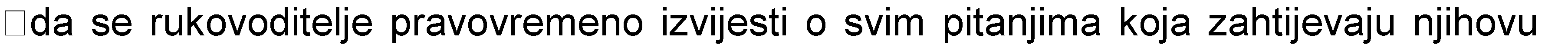 Funkcija unutarnje revizije Banke i PBZ Grupe putem svojih zaposlenika ima slobodan pristup podacima, arhivama i dobrima tvrtke. Poštivanje ovog Kodeksa u Banci i PBZ Grupi nadzire i prati Unutarnja revizije kao i unutarnje revizije društava PBZ Grupe. U obavljanju funkcije unutarnje revizije poduzimaju neophodne aktivnosti za provjere koje smatraju uputnima. Svatko tko je upoznat s postupanjima kojima se krši ovaj Kodeks, odnosno s određenim nezakonitim ili neregularnim događajima (s obzirom na zakone ili procedure) dužan je postupiti sukladno internim aktima Banke. Uz obvezu maksimalnog čuvanja povjerljivosti svih podataka i prijava, Banka i društva PBZ Grupe se obvezuju zaštititi svakoga tko u dobroj vjeri izvijesti o takvim događajima od bilo kakvog oblika odmazde, diskriminacije ili kažnjavanja te jamče maksimalnu povjerljivost, pri čemu se ne dovode u pitanje zakonske obveze. DIO V. Kršenje odredaba Kodeksa (Sankcije) Mjere u slučaju kršenja odredbi ovoga Kodeksa Članak 25.  Kršenje bilo koje odredbe Kodeksa ponašanja smatra se kršenjem obveza iz radnog odnosa ili u svezi s radnim odnosom. Ovisno o težini povrede, zaposleniku se mogu izreći mjere predviđene Zakonom o radu i/ili aktima Banke. Postupak i osobe ovlaštene za podnošenje prijedloga za izricanje mjere zbog kršenja obveza iz radnog odnosa ili u svezi s radnim odnosom protiv zaposlenika kao i za odlučivanje o donošenju konačne mjere protiv zaposlenika propisane su internim aktima Banke. Mjere protiv članova Uprave i/ili nadzornih tijela će nakon ocjene radnji koje predstavljaju kršenje odredbi ovog Kodeksa poduzeti kontrolni organi sukladno pozitivnim propisima i internim aktima Banke. Mjere protiv vanjskih suradnika koji nemaju status zaposlenika poduzimaju se poštujući odredbe ugovora kojima je regulirana predmetna suradnja, pri čemu se podrazumijeva da nepoštivanje prethodno navedenih obveza i zabrana predstavlja razlog za evaluaciju i raskid predmetnog ugovora. Područje primjene Članak 26. Odredbe ovog Kodeksa primjenjuju se na Članove Uprave i nadzornih tijela te na sve zaposlenike, uključujući i zaposlenike koji imaju zaključene ugovore o radu na određeno vrijeme kao i one zaposlenike koji rade putem agencije za posredovanje u zapošljavanju. Odredbe ovog Kodeksa se također primjenjuju na vanjske suradnike, dobavljače i partnere, posebno obveze iz članaka 10.,12., 14. i 24. stavka 3. ovog Kodeksa, a ostale odredbe ukoliko su primjenjive na iste.  ZAVRŠNE ODREDBE Članak 27. Svaki zaposlenik Banke mora biti upoznat s odredbama ovog Kodeksa. Za tumačenje odredaba ovog Kodeksa nadležni su Ljudski resursi i organizacija i Praćenje usklađenosti. Ljudski resursi i organizacija i Praćenje usklađenosti su ovlašteni uz suglasnost Uprave Banke, mijenjati i dopunjavati ovaj Kodeks, ako su izmjene i dopune tehničke i administrativne prirode. Svako pojedino društvo PBZ Grupe smije izmijeniti i dopuniti navedeni Kodeks rigoroznijim ili drugačijim pravilima ponašanja s obzirom na specifičnost poslovanja tog društva, pri čemu je dotične izmjene i dopune potrebno unaprijed poslati Banci kao matičnom društvu na procjenu i suglasnost. Ovaj Kodeks stupa na snagu danom usvajanja. DEFINICIJE Vanjski suradnici: sve osobe koje nisu u radnom odnosu s Bankom, a obavljaju poslove u korist Banke, bez obzira na okolnost jesu li isključivi pružatelji usluge ili ne. Povjerljive informacije: se u pravilu sastoji od javno nedostupnih informacija koje se odnose na fizičku ili pravnu osobu kojima Banka raspolaže ili ima pristup temeljem pružanja usluga odnosno obavljanja svoje djelatnosti  Povlaštena informacija: informacija precizne naravi koja nije bila javno dostupna i koja se posredno ili neposredno odnosi na jednog ili više izdavatelja financijskih instrumenata ili na jedan ili više financijskih instrumenata te koja bi, kada bi bila javno dostupna, vjerojatno imala značajan utjecaj na cijene tih financijskih instrumenata ili na cijene povezanih izvedenih financijskih instrumenata. Smatra se da takva vjerojatnost značajnog utjecaja postoji ako bi razumni ulagatelj vjerojatno uzeo u obzir takvu informaciju kao dio osnove za donošenje svojih investicijskih odluka. Računanje stupnja srodstva: Stupanj srodstva (bilo u uspravnoj bilo u pobočnoj liniji) utvrđuje se na način da se uzima u obzir broj poroda u obje linije, osim rođenje zajedničkog pretka. To znači da su npr. brat i sestra u drugom stupnju srodstva, budući da su potrebna dva poroda (gledajući od zajedničkog pretka); bratići su u četvrtom stupnju srodstva, budući da su potrebna četiri poroda (gledajući od zajedničkog pretka): rođenje njihovih roditelja, a zatim njihovo rođenje; stric i nećak su u trećem stupnju srodstva, budući da su potrebna tri poroda (porod strica, porod stričevog brata, odnosno nećakovog oca, te rođenje nećaka). Investicijske usluge i aktivnosti i pomoćne usluge: aktivnosti i usluge koje se tiču financijskih instrumenata: Investicijske usluge i aktivnosti: zaprimanje i prijenos naloga u svezi jednog ili više financijskih instrumenata izvršavanje naloga za račun klijenata trgovanje za vlastiti račun upravljanje portfeljem investicijsko savjetovanje usluge provedbe ponude, odnosno prodaje financijskih instrumenata uz obvezu otkupa 7. usluge provedbe ponude, odnosno prodaje financijskih instrumenata bez obveze otkupa 8. upravljanje multilateralnom trgovinskom platformom. Pomoćne usluge: pohrana i administriranje financijskih instrumenata za račun klijenata, uključujući i poslove skrbništva i s tim povezane usluge, kao na primjer upravljanje novčanim sredstvima, odnosno instrumentima osiguranja davanje kredita ili zajma ulagatelju kako bi mu se omogućilo zaključenje transakcije s jednim ili više financijskih instrumenata, ako je u transakciju uključeno društvo koje odobrava zajam ili kredit, savjetovanje o strukturi kapitala, poslovnim strategijama i srodnim pitanjima, kao i savjetovanje i usluge vezane uz spajanja i stjecanja udjela u društvima usluge deviznog poslovanja ako su vezane uz pružanje investicijskih usluga investicijsko istraživanje i financijska analiza, kao i ostale preporuke koje se odnose na transakcije s financijskim instrumentima usluge vezane uz investicijske usluge i aktivnosti navedene pod br. 6.  investicijske usluge i aktivnosti te pomoćne usluge koje se odnose na temeljnu imovinu izvedenica iz članka 3. stavka 1. točke 2. podtočke d. alineje 2., 3., 4. i 7. Zakona o tržištu kapitala  kada su te investicijske usluge i aktivnosti nadovezane na investicijske ili pomoćne usluge. 